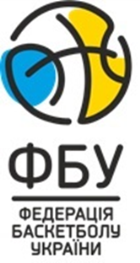 Офіційні рекомендації для баскетбольних клубів ФБУ для організації тренувань в умовах карантину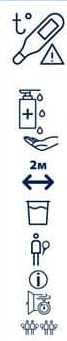 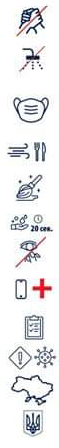 Обов’язкове вимірювання температури перед початком тренування всіх учасників тренувального процесуНе допускати до тренувань спортсменів із підвищеною температурою чи поганим самопочуттямОбов’язкова наявність дезінфікуючих спиртовмісних засобів (антисептики більше 60% спирту) в необхідній кількостіОбов’язкова дезінфекція рук перед початком та після  завершення тренуваньОбов’язково дотримуватися дистанції не менше 2 метрів при спілкуванні із тренерами, персоналом та іншими спортсменамиОбов’язково використовувати індивідуальні ємності для пиття та обробляти дезінфекційними засобами такі ємності. Не передавати такі ємності іншим особамОбов’язково користуватися лише своїм одягом, обладнанням (баскетбольними м’ячами), рушникамиОбов’язково розмістити ці рекомендації на стендах та інших місцях максимальної доступностіОбов’язково провітрювання закритих приміщень перед та після кожного тренування Батьки та супроводжуючі особи не мають допускатися на територію спортивної споруди під час тренуваньЗаборонити рукостискання та обіймиРекомендовано закрити роздягальні та душові кабіни на  час  карантину. Прибувати на тренування у спортивному одязі. У разі необхідності допускати в роздягальню по одному спортсменуРекомендований масочний режим в приміщеннях. Весь персонал клубу у приміщеннях має бути в захисних маскахРекомендовано  розташовувати  об’єкти  харчування на відкритому повітрі та з дотриманням норм, розроблених Кабінетом Міністрів до закладів харчуванняРекомендуємо щоденну дезінфекцію обладнання баскетбольного клубуРекомендуємо раз на годину мити руки з використанням мила (більше 20 секунд) або обробляти антисептикомРекомендуємо уникати дотиків брудними руками обличчя – очей, носа та ротаРекомендовано присутність лікаря на тренуванні, у разі його відсутності домовитись з лікарем про консультування по телефону Рекомендовано збирати контактні дані усіх, хто з’являється на території бази під час карантинуРекомендовано розробити протокол дій у разі, якщо на базі буде підтверджений випадок COVIR-19Рекомендуємо уважно слідкувати за епідеміологічною ситуацією у Вашому регіоніЦі рекомендації є доповненням до офіційних документів  Міністерства охорони здоров’я України, які є пріоритетними